ČETVRTAK,29.4.2021. MATEMATIKA-MDPROBAJ ISPUNITI TABLICU MNOŽENJA TAKO DA NE GLEDAŠ U RIJEŠENU TABLICU MNOŽENJA. POKUŠAJ SAM.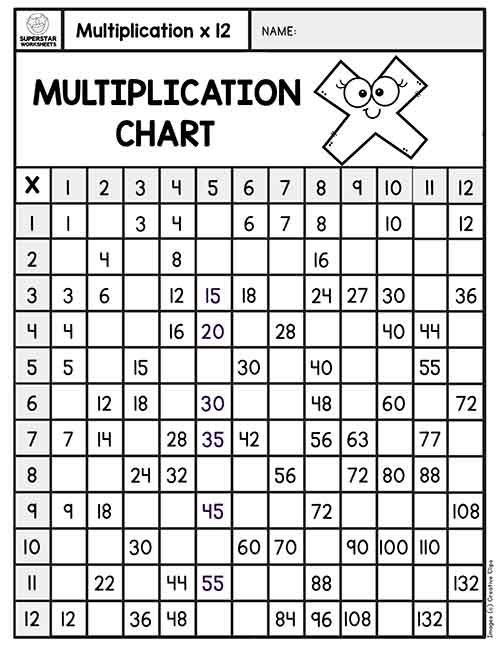 